                                                                                                                 14 ΝΟΕΜΒΡΙΟΥ 2017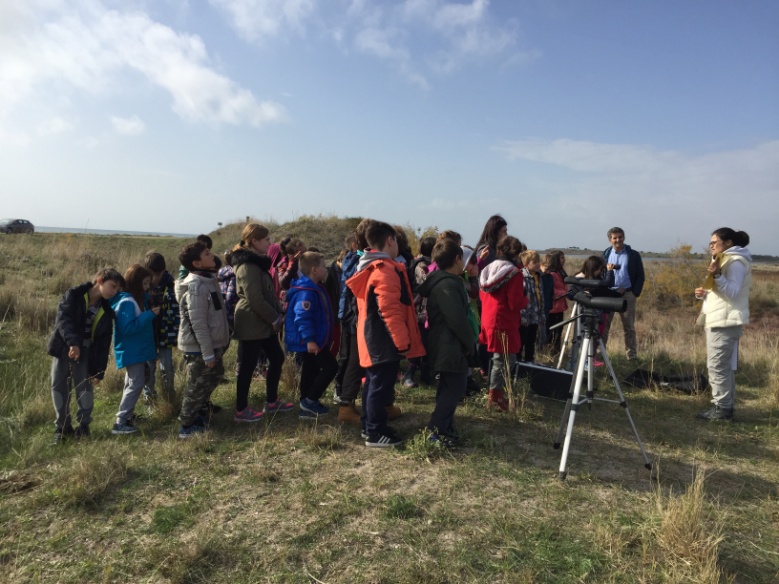 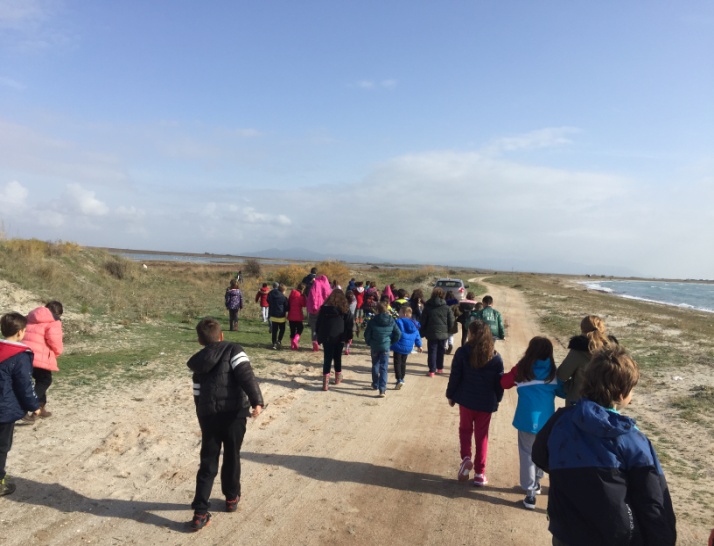 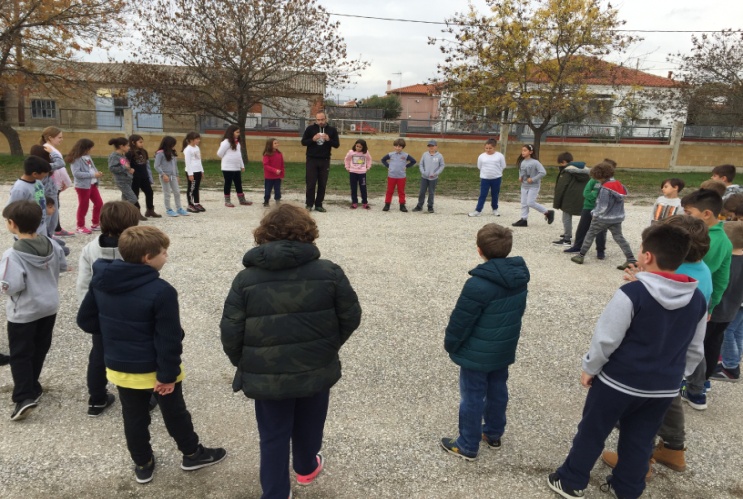 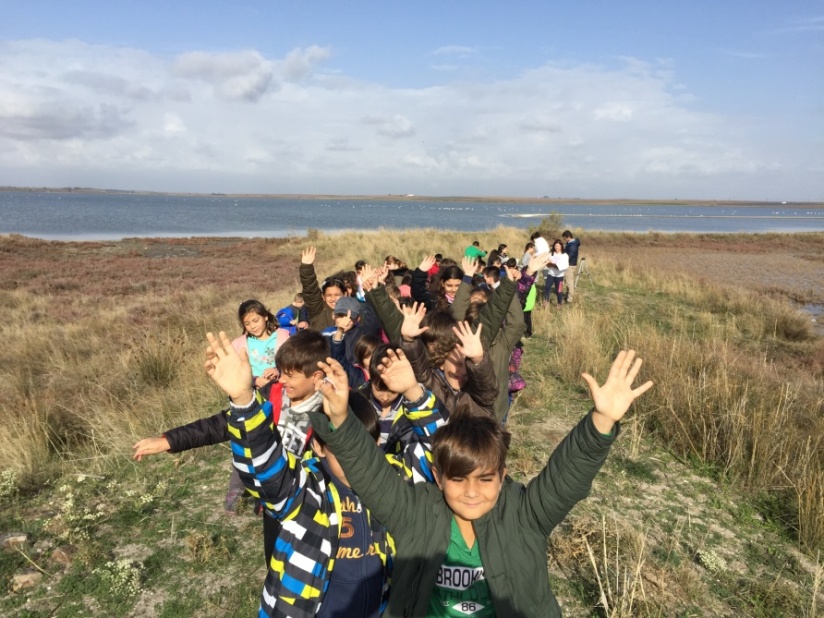 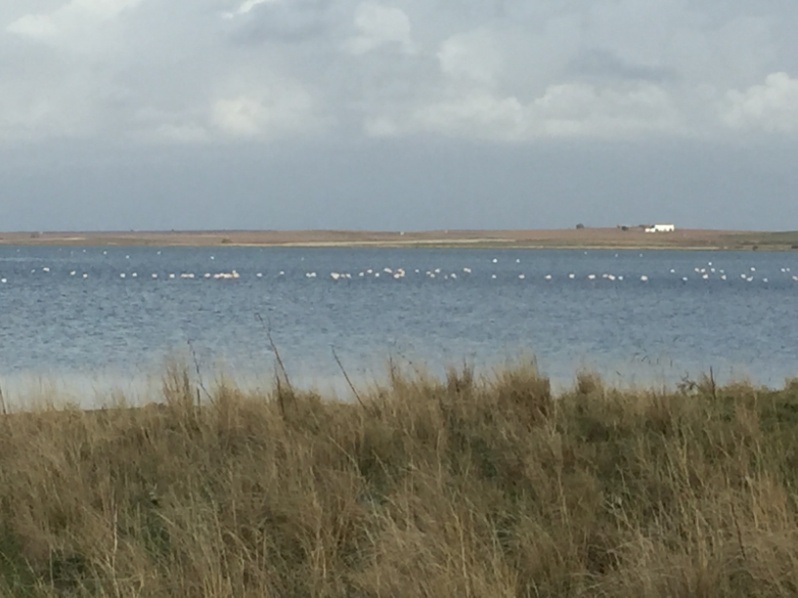 